23 февраля – День Защитников Отечества! В нашей школе по сложившейся традиции ежегодно перед этим замечательным праздником проводится военно – патриотический конкурс «Смотр строя и песни».Этому мероприятию  в начальной школе предшествовала большая кропотливая подготовительная работа. Классные руководители вместе с обучающимися своих классов выбирали название, песню, готовили единую форму для своих команд.  Помогали классным руководителям учителя музыки, физической культуры и конечно, родители.   16 февраля. Волнения и переживания переполняли и взрослых, и детей. Данный конкурс требовал от участников слаженности и сплочённости в выполнении всех конкурсных заданий. 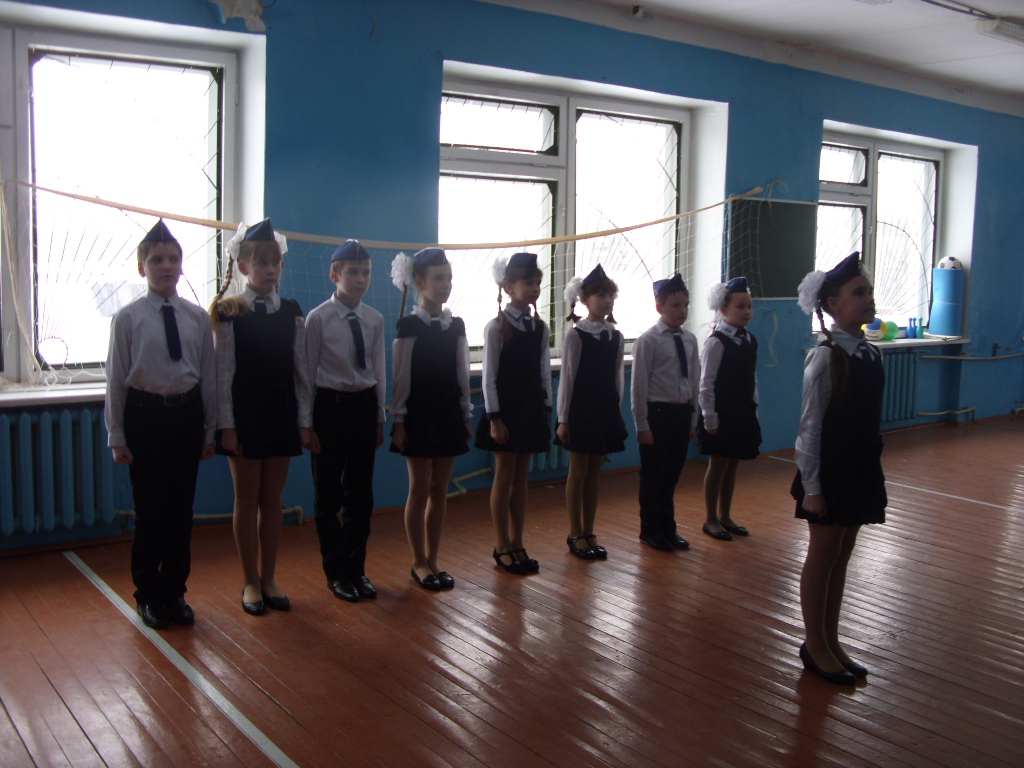 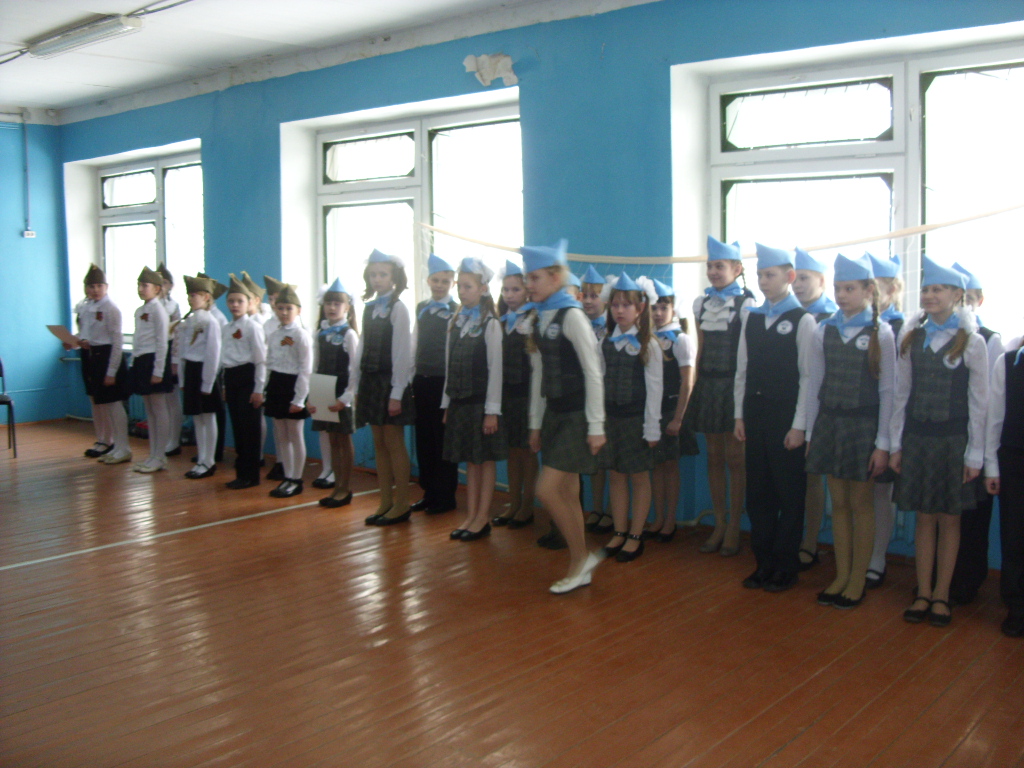 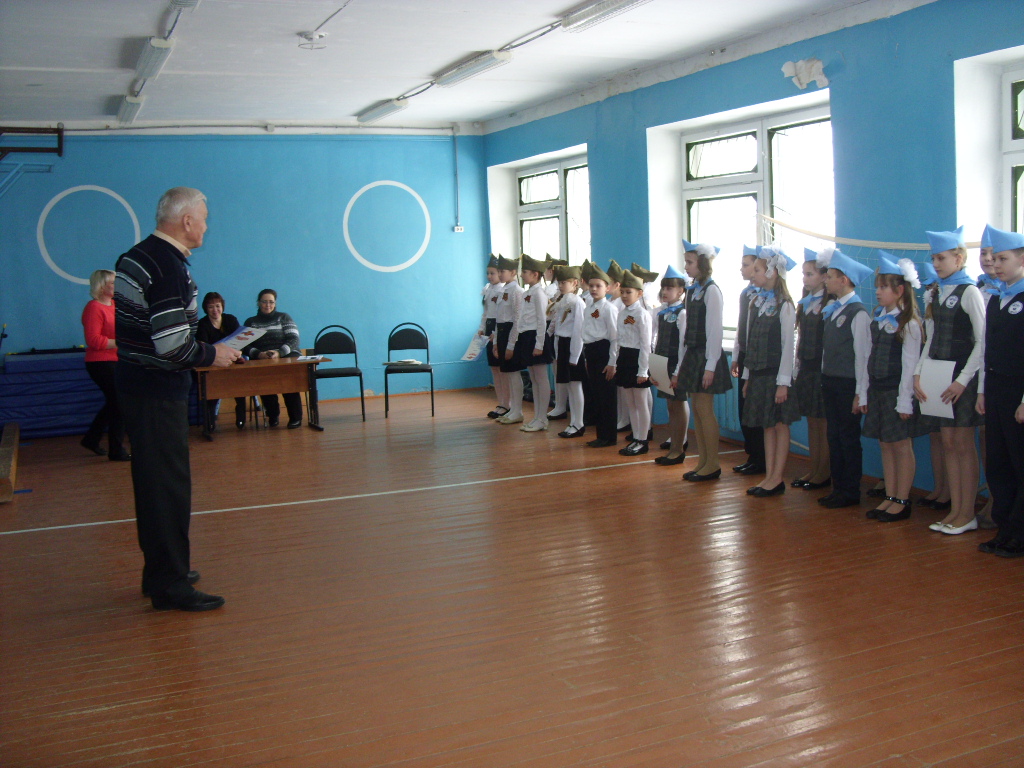    Со всеми испытаниями ребята справились достойно. Нелегко пришлось членам жюри при выборе лучших. 1 место заняла команда 4 «а» класса (классный руководитель Рожнова О.В.),2 место – команда 4 «б» класса (классный руководитель Силаева Л.К.),3 место у команды 3 «а» класса (классный руководитель Никитина Л.В.).   Все команды были награждены грамотами,  4 «а» бал награждён сладким пирогом.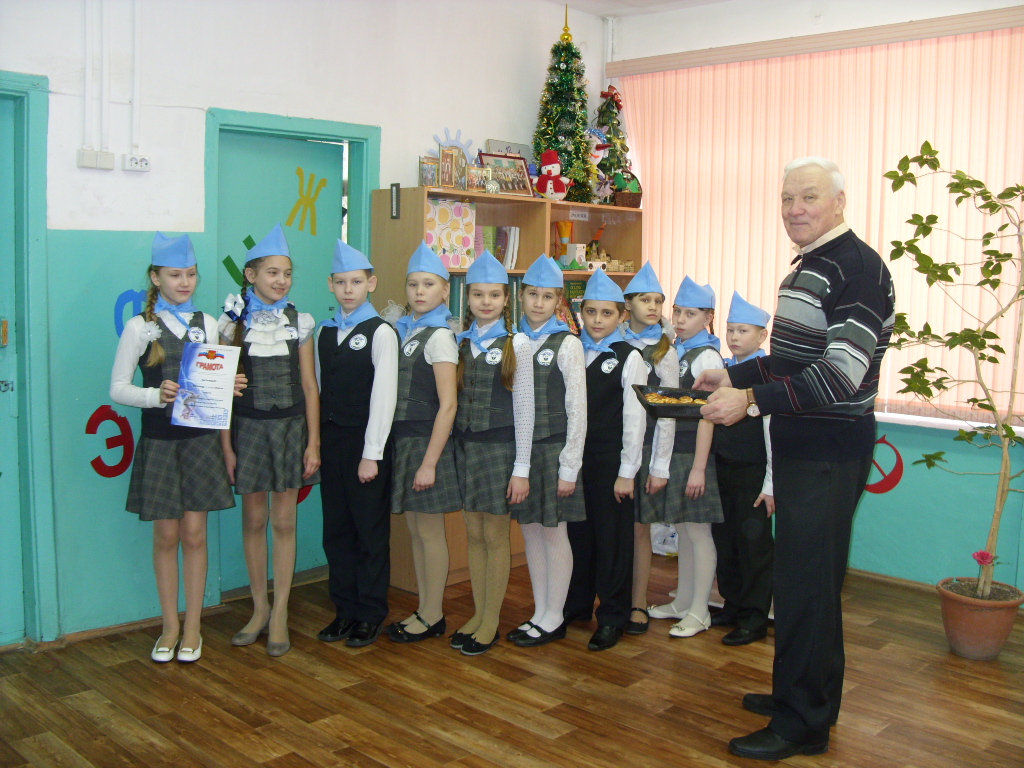 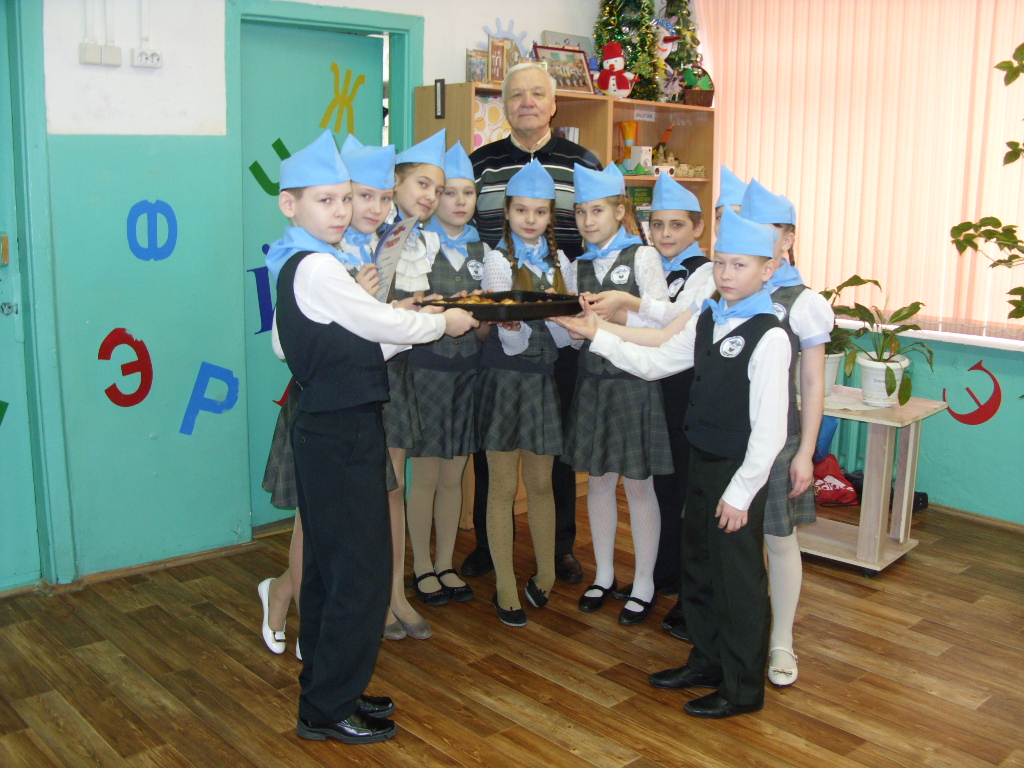 Сегодня, как и в былые времена, наша Российская Армия славится своими воинами. У неё славное прошлое и, надеемся достойное будущее. А будущее нашей Российской Армии – это сегодняшние мальчишки и девчонки.